	JOB DESCRIPTION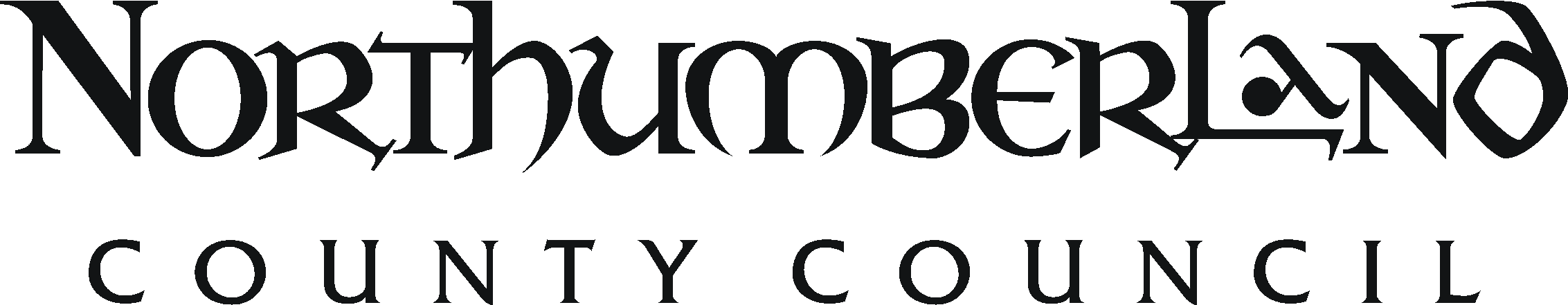 	PERSON SPECIFICATION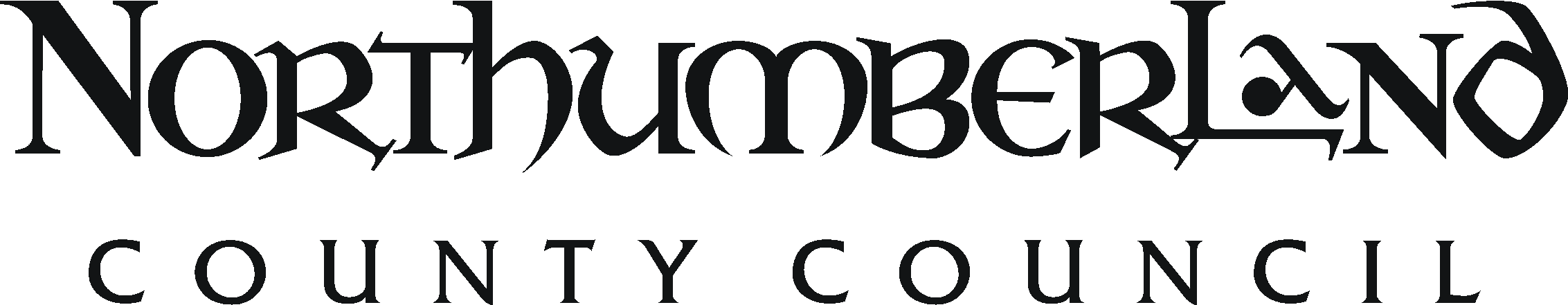 Key to assessment methods; (a) application form, (i) interview, (r) references, (t) ability tests (q) personality questionnaire (g) assessed group work, (p) presentation, (o) others e.g. case studies/visitsPost Title: Administrative Assistant 1Post Title: Administrative Assistant 1Post Title: Administrative Assistant 1Director/Service: All DirectoratesDirector/Service: All DirectoratesOffice UseGrade:Grade:Grade:SectorSectorJE ref:HRMS ref:Responsible to:Responsible to:Responsible to:Date:Lead & Man Induction:JE ref:HRMS ref:Job Purpose: Provide general support to senior colleagues and service clients by undertaking a range of clerical and administrative tasks.Job Purpose: Provide general support to senior colleagues and service clients by undertaking a range of clerical and administrative tasks.Job Purpose: Provide general support to senior colleagues and service clients by undertaking a range of clerical and administrative tasks.Job Purpose: Provide general support to senior colleagues and service clients by undertaking a range of clerical and administrative tasks.Job Purpose: Provide general support to senior colleagues and service clients by undertaking a range of clerical and administrative tasks.Job Purpose: Provide general support to senior colleagues and service clients by undertaking a range of clerical and administrative tasks.ResourcesNoneNoneNoneNoneNoneFinanceFinanceHandling cheques, invoices and small amounts of petty cash.Handling cheques, invoices and small amounts of petty cash.Handling cheques, invoices and small amounts of petty cash.Handling cheques, invoices and small amounts of petty cash.PhysicalPhysicalCareful use of PC and shared responsibility for other office equipment provided.  Handling and processing information.  Ordering and stock control.Careful use of PC and shared responsibility for other office equipment provided.  Handling and processing information.  Ordering and stock control.Careful use of PC and shared responsibility for other office equipment provided.  Handling and processing information.  Ordering and stock control.Careful use of PC and shared responsibility for other office equipment provided.  Handling and processing information.  Ordering and stock control.ClientsClientsNone.None.None.None.Duties and key result areas:  Undertaken individually or as part of a team, these are examples of the nature and level of those expected to be undertaken by the post holder.  The list is not exhaustive.  The actual duties and proportion of time spent on them may vary between individual jobs.Receive telephone calls, deal with visitors, take messages and answer straightforward enquiries, in compliance with the service’s customer care standards.In accordance with service demands provide general office services such as photocopying, collation, fax, lamination, binding.  Act as a key operator for general office equipment, maintaining stocks of consumables, booking service calls to ensure continuity of service.Maintain information systems such as filing, service, client or asset records, booking systems and reference materials ensuring accuracy, confidentiality, ease of use and rapid access.Monitor and maintain stocks of consumables, issue items, check incoming goods against orders and raise orders for authorisation in accordance with financial standing orders.Deal with incoming and outgoing post in accordance with established procedures, ensuring that cheques and money orders arriving or leaving by the postal system are dealt with according to financial procedures.Enter data into spreadsheets, databases and other electronic information storage systems, extract and distribute information as directed.Use such electronic systems as provided to ensure the efficient and effective use of resources.Other duties appropriate to the nature, level and grade of the post.Duties and key result areas:  Undertaken individually or as part of a team, these are examples of the nature and level of those expected to be undertaken by the post holder.  The list is not exhaustive.  The actual duties and proportion of time spent on them may vary between individual jobs.Receive telephone calls, deal with visitors, take messages and answer straightforward enquiries, in compliance with the service’s customer care standards.In accordance with service demands provide general office services such as photocopying, collation, fax, lamination, binding.  Act as a key operator for general office equipment, maintaining stocks of consumables, booking service calls to ensure continuity of service.Maintain information systems such as filing, service, client or asset records, booking systems and reference materials ensuring accuracy, confidentiality, ease of use and rapid access.Monitor and maintain stocks of consumables, issue items, check incoming goods against orders and raise orders for authorisation in accordance with financial standing orders.Deal with incoming and outgoing post in accordance with established procedures, ensuring that cheques and money orders arriving or leaving by the postal system are dealt with according to financial procedures.Enter data into spreadsheets, databases and other electronic information storage systems, extract and distribute information as directed.Use such electronic systems as provided to ensure the efficient and effective use of resources.Other duties appropriate to the nature, level and grade of the post.Duties and key result areas:  Undertaken individually or as part of a team, these are examples of the nature and level of those expected to be undertaken by the post holder.  The list is not exhaustive.  The actual duties and proportion of time spent on them may vary between individual jobs.Receive telephone calls, deal with visitors, take messages and answer straightforward enquiries, in compliance with the service’s customer care standards.In accordance with service demands provide general office services such as photocopying, collation, fax, lamination, binding.  Act as a key operator for general office equipment, maintaining stocks of consumables, booking service calls to ensure continuity of service.Maintain information systems such as filing, service, client or asset records, booking systems and reference materials ensuring accuracy, confidentiality, ease of use and rapid access.Monitor and maintain stocks of consumables, issue items, check incoming goods against orders and raise orders for authorisation in accordance with financial standing orders.Deal with incoming and outgoing post in accordance with established procedures, ensuring that cheques and money orders arriving or leaving by the postal system are dealt with according to financial procedures.Enter data into spreadsheets, databases and other electronic information storage systems, extract and distribute information as directed.Use such electronic systems as provided to ensure the efficient and effective use of resources.Other duties appropriate to the nature, level and grade of the post.Duties and key result areas:  Undertaken individually or as part of a team, these are examples of the nature and level of those expected to be undertaken by the post holder.  The list is not exhaustive.  The actual duties and proportion of time spent on them may vary between individual jobs.Receive telephone calls, deal with visitors, take messages and answer straightforward enquiries, in compliance with the service’s customer care standards.In accordance with service demands provide general office services such as photocopying, collation, fax, lamination, binding.  Act as a key operator for general office equipment, maintaining stocks of consumables, booking service calls to ensure continuity of service.Maintain information systems such as filing, service, client or asset records, booking systems and reference materials ensuring accuracy, confidentiality, ease of use and rapid access.Monitor and maintain stocks of consumables, issue items, check incoming goods against orders and raise orders for authorisation in accordance with financial standing orders.Deal with incoming and outgoing post in accordance with established procedures, ensuring that cheques and money orders arriving or leaving by the postal system are dealt with according to financial procedures.Enter data into spreadsheets, databases and other electronic information storage systems, extract and distribute information as directed.Use such electronic systems as provided to ensure the efficient and effective use of resources.Other duties appropriate to the nature, level and grade of the post.Duties and key result areas:  Undertaken individually or as part of a team, these are examples of the nature and level of those expected to be undertaken by the post holder.  The list is not exhaustive.  The actual duties and proportion of time spent on them may vary between individual jobs.Receive telephone calls, deal with visitors, take messages and answer straightforward enquiries, in compliance with the service’s customer care standards.In accordance with service demands provide general office services such as photocopying, collation, fax, lamination, binding.  Act as a key operator for general office equipment, maintaining stocks of consumables, booking service calls to ensure continuity of service.Maintain information systems such as filing, service, client or asset records, booking systems and reference materials ensuring accuracy, confidentiality, ease of use and rapid access.Monitor and maintain stocks of consumables, issue items, check incoming goods against orders and raise orders for authorisation in accordance with financial standing orders.Deal with incoming and outgoing post in accordance with established procedures, ensuring that cheques and money orders arriving or leaving by the postal system are dealt with according to financial procedures.Enter data into spreadsheets, databases and other electronic information storage systems, extract and distribute information as directed.Use such electronic systems as provided to ensure the efficient and effective use of resources.Other duties appropriate to the nature, level and grade of the post.Duties and key result areas:  Undertaken individually or as part of a team, these are examples of the nature and level of those expected to be undertaken by the post holder.  The list is not exhaustive.  The actual duties and proportion of time spent on them may vary between individual jobs.Receive telephone calls, deal with visitors, take messages and answer straightforward enquiries, in compliance with the service’s customer care standards.In accordance with service demands provide general office services such as photocopying, collation, fax, lamination, binding.  Act as a key operator for general office equipment, maintaining stocks of consumables, booking service calls to ensure continuity of service.Maintain information systems such as filing, service, client or asset records, booking systems and reference materials ensuring accuracy, confidentiality, ease of use and rapid access.Monitor and maintain stocks of consumables, issue items, check incoming goods against orders and raise orders for authorisation in accordance with financial standing orders.Deal with incoming and outgoing post in accordance with established procedures, ensuring that cheques and money orders arriving or leaving by the postal system are dealt with according to financial procedures.Enter data into spreadsheets, databases and other electronic information storage systems, extract and distribute information as directed.Use such electronic systems as provided to ensure the efficient and effective use of resources.Other duties appropriate to the nature, level and grade of the post.Work ArrangementsWork ArrangementsWork ArrangementsWork ArrangementsWork ArrangementsWork ArrangementsPhysical requirements:Transport requirements:Working patterns:Working conditions:Physical requirements:Transport requirements:Working patterns:Working conditions:Activities normally undertaken in a seated position with some walking, bending or stretching and an occasional need to lift or carry.Occasional need to travel to other service locations to provide cover, collect documents from Archives, attend training etc.37 hours per week, day work.  Flexible working hours may apply provided staff work collaboratively to provide cover for services.Minimal exposure to disagreeable, unpleasant or hazardous conditions.Activities normally undertaken in a seated position with some walking, bending or stretching and an occasional need to lift or carry.Occasional need to travel to other service locations to provide cover, collect documents from Archives, attend training etc.37 hours per week, day work.  Flexible working hours may apply provided staff work collaboratively to provide cover for services.Minimal exposure to disagreeable, unpleasant or hazardous conditions.Activities normally undertaken in a seated position with some walking, bending or stretching and an occasional need to lift or carry.Occasional need to travel to other service locations to provide cover, collect documents from Archives, attend training etc.37 hours per week, day work.  Flexible working hours may apply provided staff work collaboratively to provide cover for services.Minimal exposure to disagreeable, unpleasant or hazardous conditions.Activities normally undertaken in a seated position with some walking, bending or stretching and an occasional need to lift or carry.Occasional need to travel to other service locations to provide cover, collect documents from Archives, attend training etc.37 hours per week, day work.  Flexible working hours may apply provided staff work collaboratively to provide cover for services.Minimal exposure to disagreeable, unpleasant or hazardous conditions.POST:   Administrative Assistant 1SERVICE: All DirectoratesRef:Ref:EssentialDesirableDesirableAssessbyQualifications and KnowledgeQualifications and KnowledgeQualifications and KnowledgeQualifications and KnowledgeNo particular qualifications or knowledge are required but the nature of the job demands a good general education demonstrating numeracy and literacy.NVQ Level 1 or equivalent in a business related disciplineNVQ Level 1 or equivalent in a business related disciplineExperienceExperienceExperienceExperienceNo particular experience is necessary.Some experience in a similar role.Some experience in a similar role.Skills and competenciesSkills and competenciesSkills and competenciesSkills and competenciesLiteracy skills sufficient to read text and write straightforward sentences.An understanding of spelling, grammar and punctuation.Numeracy skills sufficient to undertake straightforward arithmetic functions.An understanding of percentages and decimals.Able to type and set out an e-mail or WP document quickly and accurately. Able to follow instructions and procedures without constant supervision.Ability to form appropriate relationships quickly.Ability to work in a systematic and orderly manner.Able to use a range of office software on a PC.Able to use a range of office software on a PC.Physical, mental and emotional demandsPhysical, mental and emotional demandsPhysical, mental and emotional demandsPhysical, mental and emotional demandsNormally works in a seated position with some standing, walking, stretching or lifting.Regular periods of concentrated mental attention with some pressure form deadlines, interruptions and conflicting demands.Contact with clients or colleagues may therefore result in some emotional demands.MotivationMotivationMotivationMotivationReliable and keeps good time.Demonstrates integrity and upholds values and principles.Promotes equal opportunities and diversity in all aspects of work.Appropriately follows instructions to achieve set objectives.Works collaboratively to achieve team spirit.Adapts to change by adopting a flexible and cooperative attitude.OtherOtherOtherOther